CATERPILLAR 16m Motor Grader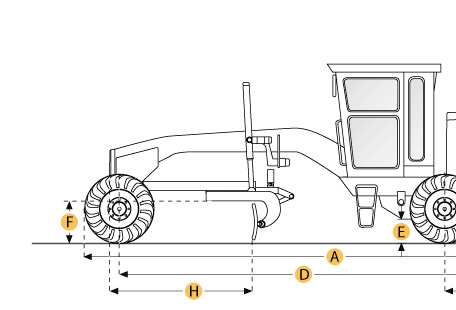 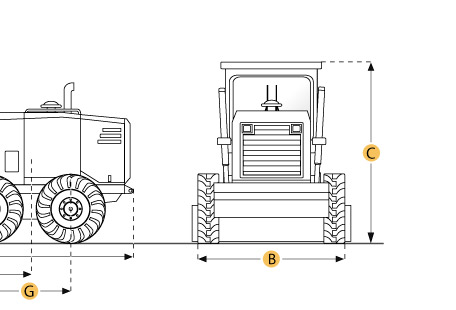 Selected DimensionsSpecificationDimensionsDimensionsDimensionsA. Overall Length32.7 ft in9963 mmB. Width Over Tires10.2 ft in3095 mmC. Height to Top of Cab12.2 ft in3703 mmD. Wheelbase22.9 ft in6985 mmE. Rear Ground Clearance1.3 ft in407 mmF. Front Ground Clearance2.3 ft in688 mmG. Tandem Axle Wheelbase6 ft in1841 mmH. Blade Base10.1 ft in3069 mmEngineEngineEngineMakeCaterpillarCaterpillarModelC13 ACERT VHPC13 ACERT VHPNet Power Gear 1-2302 hp225 kwNet Power Gear 3-4312 hp232.7 kwPower Measured @2000 rpm2000 rpmNet Power Gear 5-6312 hp232.7 kwNumber of Cylinders66Net Power Gears 7-8312 hp232.7 kwMax Power312 hp232.7 kwNet Torque Gears 7-81261.2 lb ft1710 NmDisplacement763 cu in12.5 LOperationalOperationalOperationalStd Operation Weight - Front Axle15679 lb7112 kgStd Operation Weight - Rear Axle41773 lb18948 kgStd Operation Weight - Total57452 lb26060 kgMax Operation Weight - Front Axle24073 lb10919 kgMax Operation Weight - Rear Axle54570 lb24753 kgMax Operation Weight - Total78643 lb35672 kgFuel Capacity135 gal511 LCooling System Fluid Capacity12.3 gal46.5 LHydrauilc System Fluid Capacity30.1 gal114 LRear Diff/Final Drive Fluid Capacity30.1 gal114 LCircle Gearbox Fluid Capacity2.1 gal8 LTandem Case Fluid Capacity (each)32.1 gal121.5 LTire Size18.00-25 12PR (G-2)18.00-25 12PR (G-2)TransmissionTransmissionTransmissionTypedirect drive, power shift, countershaftdirect drive, power shift, countershaftNumber of Gears - Forward88Number of Gears - Reverse66Max Speed - Forward33.5 mph53.9 km/hMax Speed - Reverse26.5 mph42.6 km/hSteeringSteeringSteeringArticulation L/R20 degrees20 degreesTurning Radius29.2 ft in8.9 mFront AxleFront AxleFront AxleWheel Lean18.2 degrees18.2 degreesOscillation - Total32 degrees32 degreesGround Clearance2.3 ft in688 mmHydraulic SystemHydraulic SystemHydraulic SystemPump Typevariable pistonvariable pistonPump Flow74 gal/min280 L/minRelief Valve Pressure3500 psi24150 kPaMoldboardMoldboardMoldboardMoldboard Width16 ft in4877 mmMoldboard Height31 in787 mmMoldboard Thickness1 in25 mmMax Depth of Cut19.2 in488 mmSide Shift Left25.6 in740 mmSide Shift Right43.1 in1094 mmBlade Pull at Max Weight49156 lb22297 kgBlade Down Pressure42957.1 lb19485 kgCircleCircleCircleDiameter71.8 in1822 mmShift Left25.5 in647 mmShift Right23.5 in597 mmMax Reach Outside Tires - Left90 in2282 mmMax Reach Outside Tires - Right101.9 in2587 mmMax Lift Above Ground15.6 in395 mmBlade Tip Angle - Front40 degrees40 degreesBlade Tip Angle - Rear5 degrees5 degreesDimensionsDimensionsDimensionsHeight to Top of Cab12.2 ft in3703 mmOverall Length32.7 ft in9963 mmWidth Over Tires10.2 ft in3095 mmWheelbase22.9 ft in6985 mmBlade Base10.1 ft in3069 mmTandem Axle Wheelbase6 ft in1841 mmRear Ground Clearance1.3 ft in407 mmFront Ground Clearance2.3 ft in688 mm